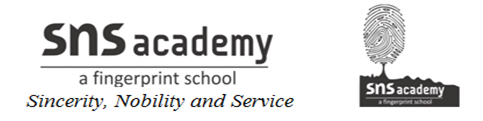 Using DecimalsThere are a lot of areas where decimals are used. Some of them are:Weight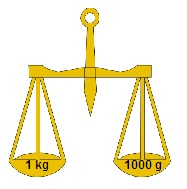 1kg = 1000 gramsgram = 1/1000 kgs1 gram = 0.001 kgsMoney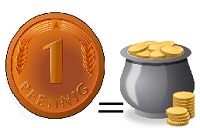 1 Rs. = 100 paise1 paise = 1/100 paise1 paise = Rs. 0.01Length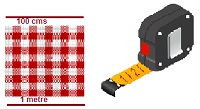 1metre = 100 cms1 cm = 1/100 m1cm = 0.01 mProblems: Express 75 paise as rupees using decimals.Solution:Rs1 = 100 paise1 paise = 1/100 = Rs 0.0175 paise = Rs. 75*0.01= Rs. 0.75Problems: Express 5 kg 8 g as kg using decimals.Solution:5kg is already in the unit of kg. So we will convert 8 g.1kg = 1000 g1 g = 0.001 kg8 g = 8*0.001 kg8g = 0.008 kgNow 5kg 8g = 5kg + 8gTo make the addition possible, both the values must be in the same unit.5kg 8g = 5kg + 0.008 kg5kg 8g = 5.008 kg.